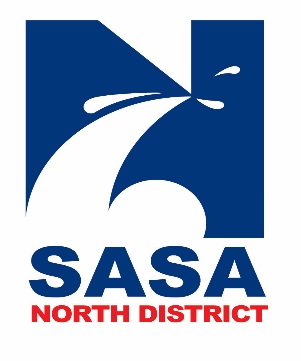 Dear Colleague2017 North District Masters ChampionshipsOn behalf of the SASA North District I have pleasure in inviting your application to officiate at the above Championship event being held at:Inverness Aquadome, Bught Lane, Inverness, IV3 5SS Saturday 19th August      Session start times are:Please complete the following sectionsand return by email to: sdawson14@hotmail.comor by post to: Sean Dawson, 35 Bothwell Road, Aberdeen, AB24 5DDTel: 07961 751652Responses would be appreciated by Friday 4th August 20172017 North District Masters ChampionshipsPlease indicate your qualification(s):    Please tick availability of sessions Permission for overnight accommodation allowance must be approved in advance.   If such approval is required please tick box/boxes below adding ‘A’ for allowance. (Requests for overnight accommodation or accommodation allowance received after the closing date will not be considered).SASA North District Expense Policy applies, details available at sasanorth.org.uk Session 1 -1000Session 2 - 14.30NameAddressPost CodeTel No.BS Licence No.BS Licence No.STO Reg No.STO Reg No.Timekeeper No.Timekeeper No.E-mail AddressE-mail AddressE-mail AddressTimekeeperJudge 1Judge 2Judge 2SRefereeSession 1Session 218th